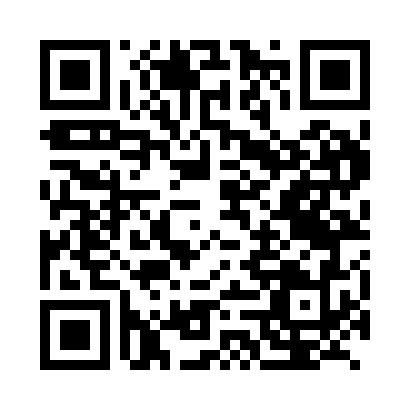 Prayer times for Badimossi, CongoWed 1 May 2024 - Fri 31 May 2024High Latitude Method: NonePrayer Calculation Method: Muslim World LeagueAsar Calculation Method: ShafiPrayer times provided by https://www.salahtimes.comDateDayFajrSunriseDhuhrAsrMaghribIsha1Wed4:506:0111:593:215:587:052Thu4:506:0111:593:215:587:053Fri4:496:0111:593:215:577:054Sat4:496:0111:593:215:577:055Sun4:496:0111:593:215:577:046Mon4:496:0111:593:215:577:047Tue4:496:0111:593:215:577:048Wed4:496:0111:593:215:577:049Thu4:496:0111:593:215:567:0410Fri4:496:0111:593:215:567:0411Sat4:496:0111:593:215:567:0412Sun4:496:0111:593:215:567:0413Mon4:496:0111:593:215:567:0414Tue4:496:0111:593:215:567:0415Wed4:496:0111:593:215:567:0416Thu4:496:0211:593:215:567:0417Fri4:496:0211:593:215:567:0418Sat4:496:0211:593:225:567:0419Sun4:496:0211:593:225:567:0520Mon4:496:0211:593:225:567:0521Tue4:496:0211:593:225:567:0522Wed4:496:0211:593:225:567:0523Thu4:496:0211:593:225:567:0524Fri4:496:0311:593:225:567:0525Sat4:496:0311:593:225:567:0526Sun4:496:0311:593:225:567:0527Mon4:496:0312:003:235:567:0528Tue4:496:0312:003:235:567:0629Wed4:506:0312:003:235:567:0630Thu4:506:0412:003:235:567:0631Fri4:506:0412:003:235:567:06